			            บันทึกข้อความ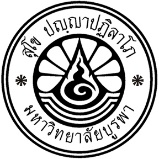 ส่วนงาน      คณะรัฐศาสตร์และนิติศาสตร์  โทร. 2369 ต่อ 108ที่  อว  8111/			 	              	วันที่         พฤศจิกายน พ.ศ. ๒๕64เรื่อง    ขอความอนุเคราะห์หนังสือรับรองการทำงานฉบับภาษาอังกฤษ เรียน   คณบดีคณะรัฐศาสตร์และนิติศาสตร์             ด้วย ...............................................................................................................  เป็นพนักงานมหาวิทยาลัยดำรงตำแหน่ง .....................................................  สังกัดภาควิชา................................คณะรัฐศาสตร์และนิติศาสตร์  มหาวิทยาลัยบูรพา เริ่มปฏิบัติงานตั้งแต่วันที่ .......................................... จนถึงปัจจุบัน มีความประสงค์ขอหนังสือรับรองภาษาอังกฤษ เพื่อ............................................................. ระหว่างวันที่ .........................................................ทั้งนี้ข้าพเจ้ามีความจำเป็นต้องใช้หนังสือรับรองในวันที่ ............................................................................................. และได้แนบแบบฟอร์มการขอหนังสือรับรองการทำงานฉบับภาษาอังกฤษมาพร้อมกันนี้แล้ว	   จึงเรียนมาเพื่อโปรดพิจารณา จักขอบคุณยิ่ง (..................................................................)           ..................................................................... (..................................................................)           .....................................................................